附件二：北京师范大学网络教育纸考现场监管认证系统操作说明安装现场监管认证客户端程序。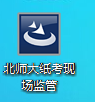 连接摄像头和读卡器，确保两个外接设备能正常工作，摄像头尽量与学生同一水平高度，能够连接音响更佳（成功或失败都有提示音）。电脑屏幕建议朝向学生。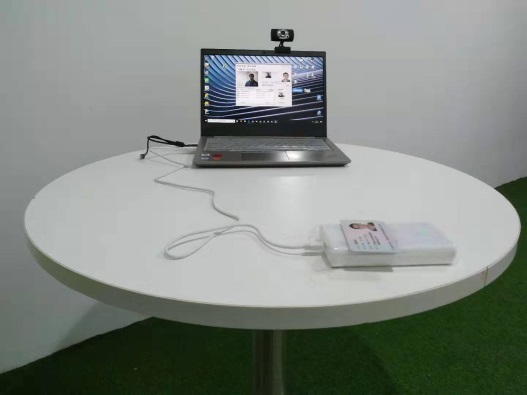 运行现场监管程序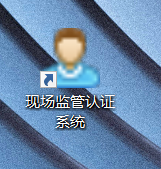 输入学习中心账号和密码进行登陆。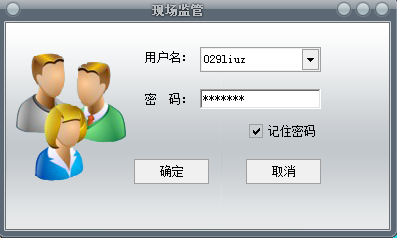 现场认证系统界面：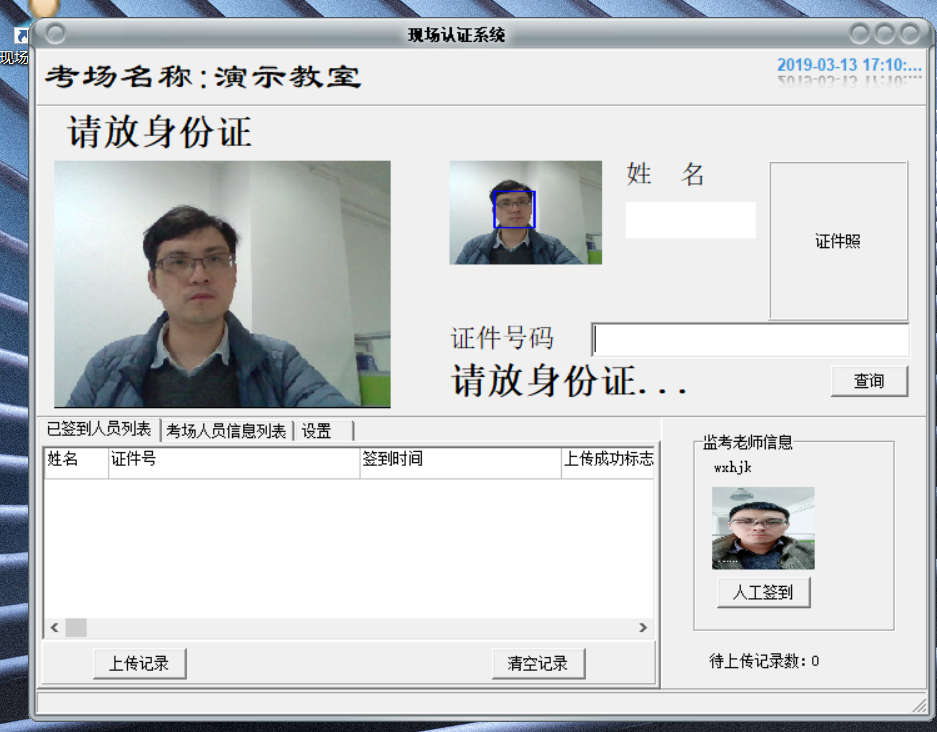 有多个摄像头的，请点击设置进行选择。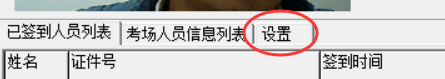 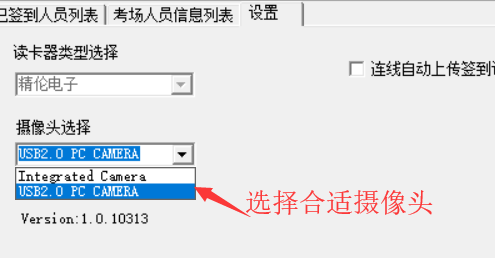 如果显示“读卡器初始化失败”在设置里面选择读卡器类型选择：精伦电子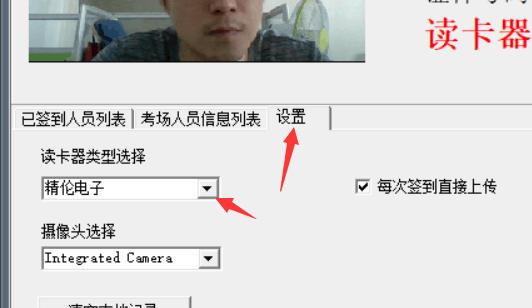 学生如果在约考名单中，则在考场人员信息列表中可以点击刷新按钮进行刷新下载，非本考场合法学生将有失败提示。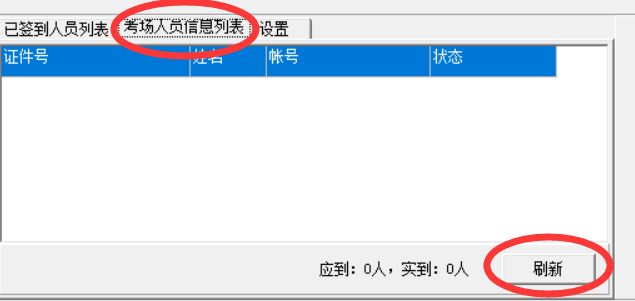 （如果刷新按钮没有显示出来，说明本次考试没有提前导入学生列表）学生仅需将身份证放置在读卡器上，脸部面向摄像头，程序将自动进行检测。摄像头尽量与学生同一水平高度。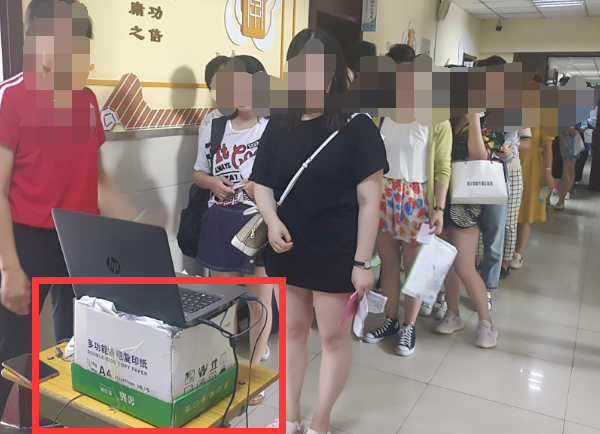 若检测并比对成功，给出提示：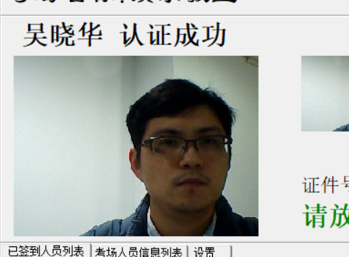 若不成功，给出提示：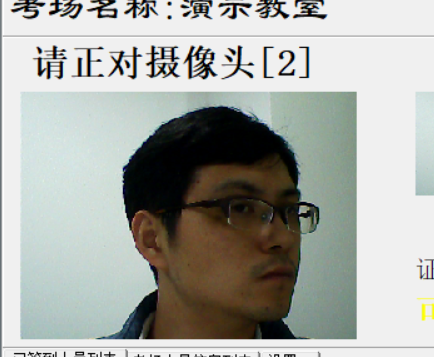 此时需快速调整姿态。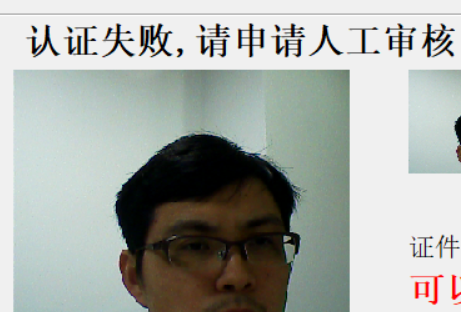 读取身份证信息正常，但人脸比对失败，将自动弹出采集现场照片窗口，摄像头对准学生，只要点击采集现场照片——再确定人工签到，则提交成功，以备学校事后复核。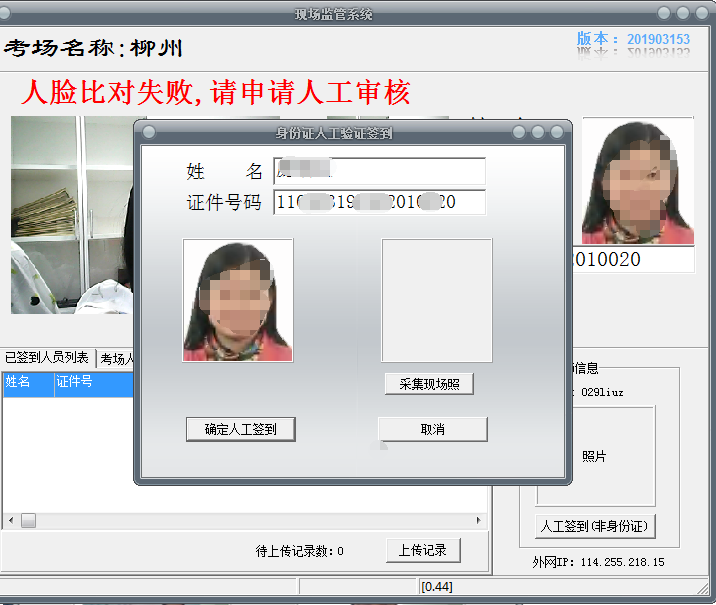 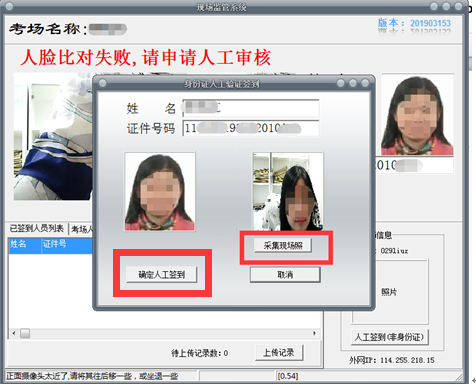 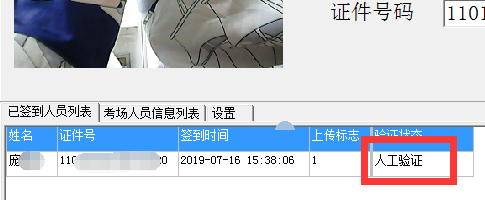 极个别学生可能遇到身份证消磁的情况，请点击人工签到（非身份证）。（人工签到需要考务老师手机现场拍学生证件照片（身份证、护照、社保卡等有效证件）、学生本人照片）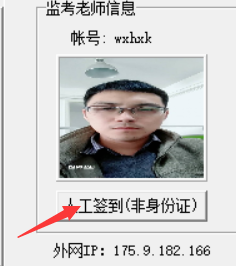 非身份证人工签到步骤：步骤1 输入姓名，证件类型默认为身份证，输入证件号码步骤2 从手机采集照片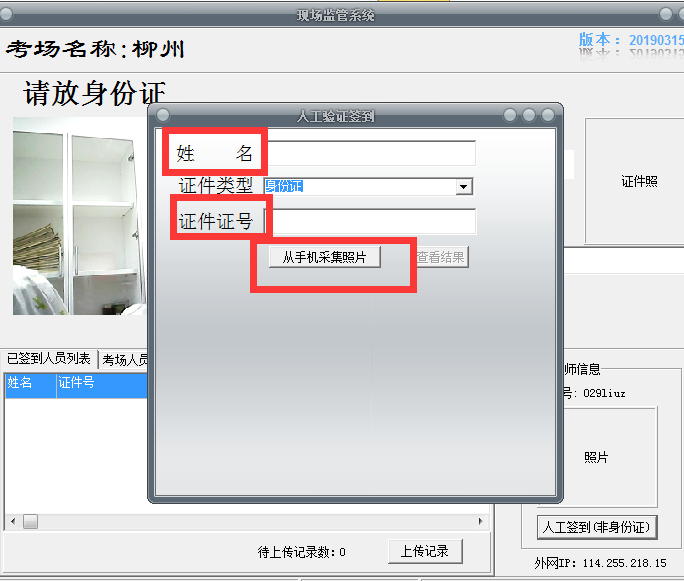 步骤3 通过微信扫码，第一张拍学生证件照片、第二张拍学生本人照片，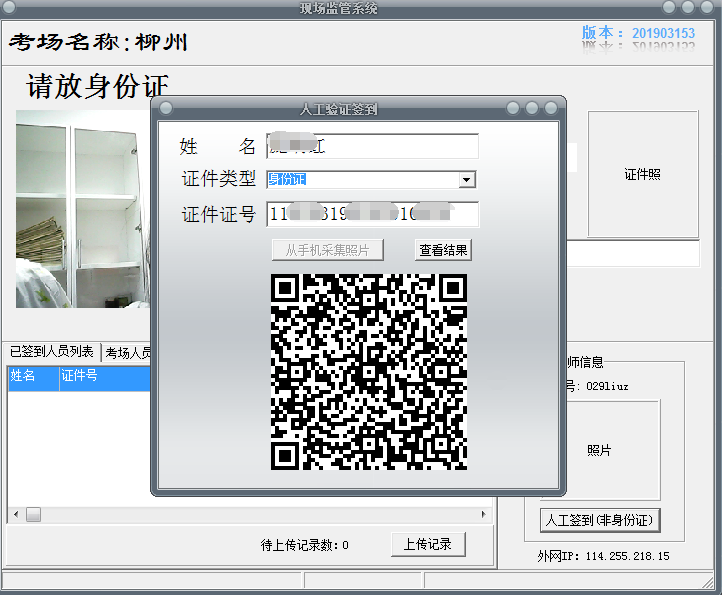 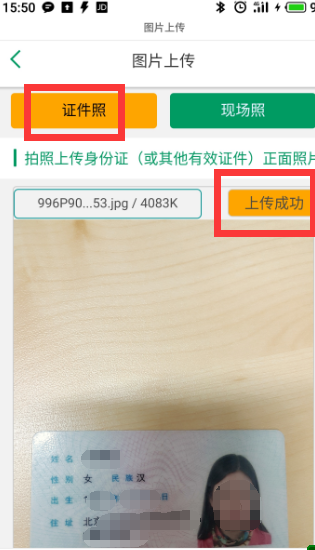 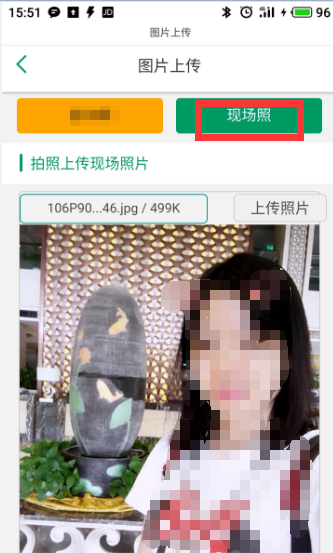 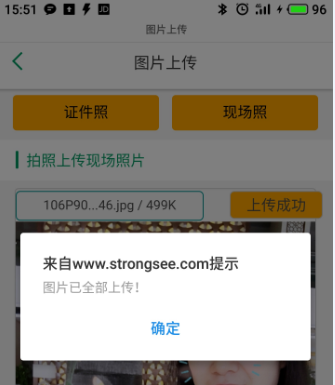 全部上传完成后，点击客户端上的查看结果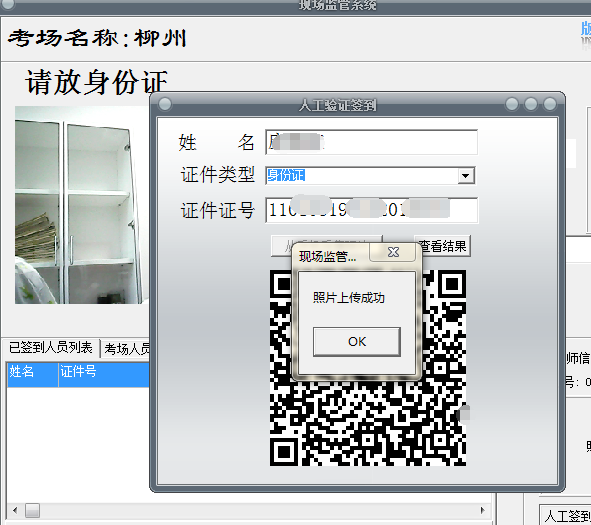 签到结束后，学习中心老师可以检查一下“待上传记录数”是否为“0”，如果不为“0”，则待网络恢复后，点击“上传记录”手动上传。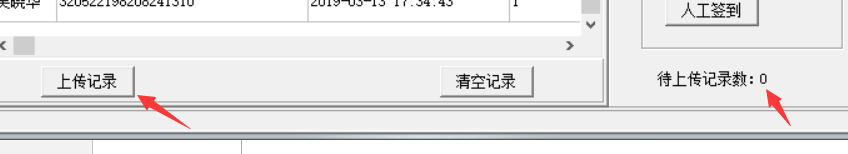 查看后台签到数据网址：www.strongsee.com/xcjg/  用户名、密码即登陆的账号，密码。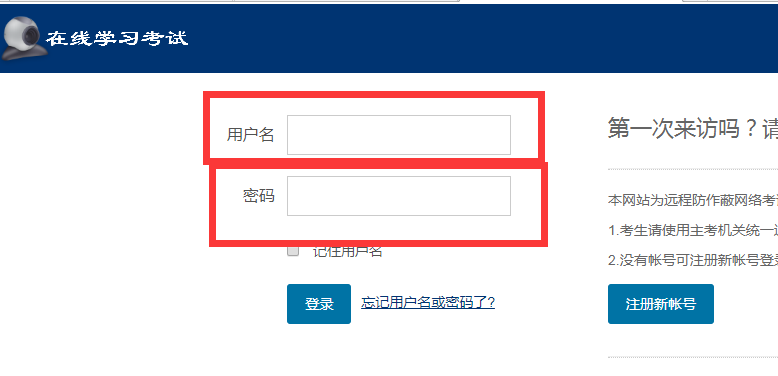 登录后——考场管理——查看签到结果——导出签到结果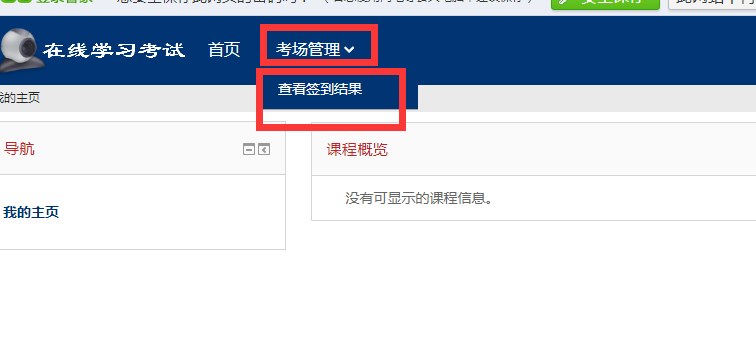 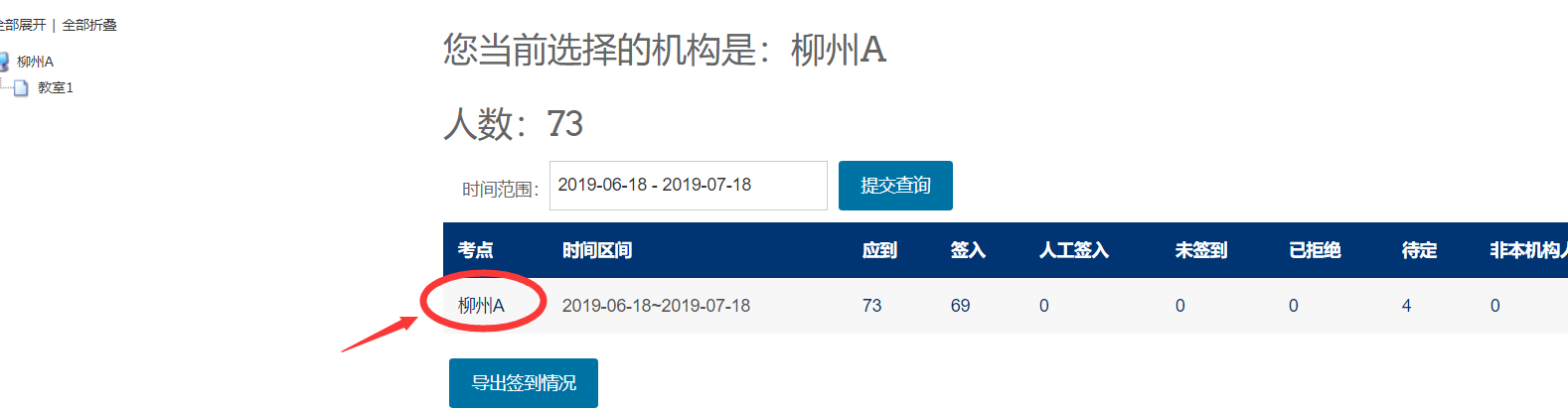 点击考点名称查看明细，并可以下载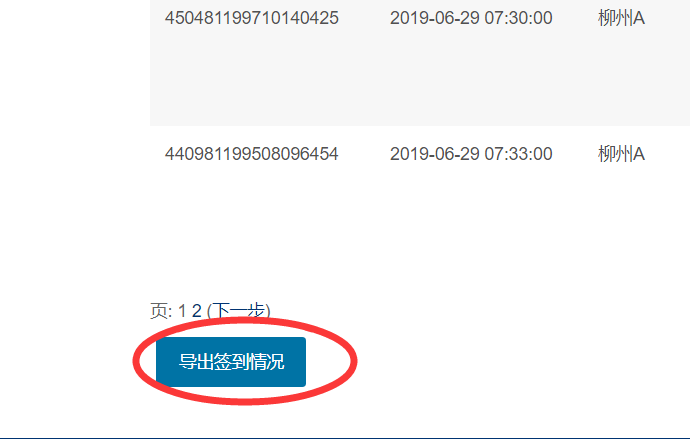 使用部分浏览器可能会遇到一片空白这种情况，请点一下左边这个向左的小箭头把导航栏缩进去，就可以正常显示了。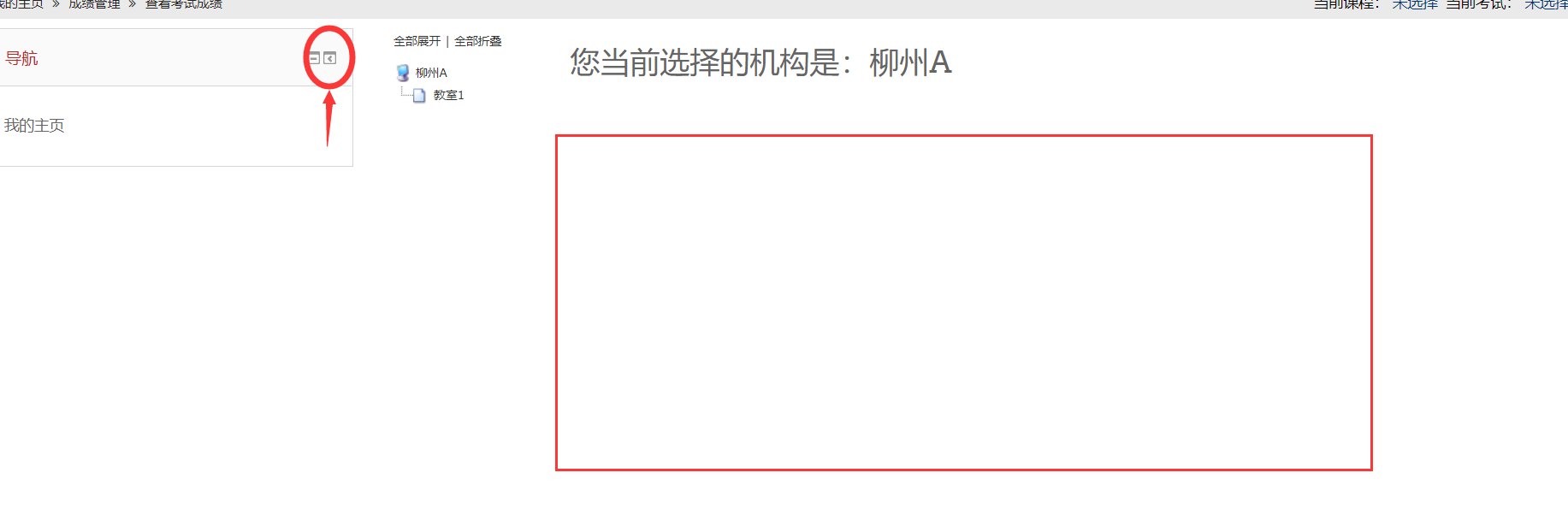 